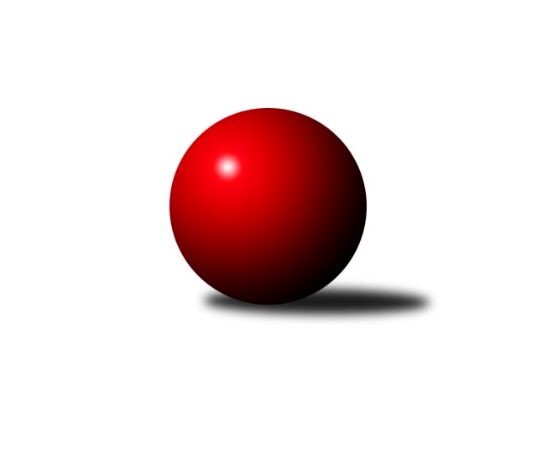 Č.6Ročník 2018/2019	1.11.2018Nejlepšího výkonu v tomto kole: 1669 dosáhlo družstvo: TJ Centropen Dačice EOkresní přebor Jindřichova Hradce 2018/2019Výsledky 6. kolaSouhrnný přehled výsledků:TJ Sokol Slavonice C	- TJ Loko Č. Budějovice C	5:1	1542:1448	6.0:2.0	1.11.TJ Centropen Dačice E	- TJ Kunžak D	6:0	1669:1529	6.5:1.5	1.11.TJ Kunžak B	- TJ Nová Včelnice B	4:2	1585:1568	4.0:4.0	1.11.Tabulka družstev:	1.	TJ Nová Včelnice B	5	4	0	1	23.0 : 7.0 	27.0 : 13.0 	 1586	8	2.	TJ Kunžak B	5	4	0	1	20.0 : 10.0 	21.0 : 19.0 	 1550	8	3.	TJ Slovan Jindřichův Hradec B	5	3	0	2	19.0 : 11.0 	23.0 : 17.0 	 1496	6	4.	TJ Sokol Slavonice C	5	3	0	2	17.0 : 13.0 	23.5 : 16.5 	 1526	6	5.	TJ Centropen Dačice E	5	3	0	2	17.0 : 13.0 	23.0 : 17.0 	 1515	6	6.	TJ Kunžak D	6	1	0	5	7.0 : 29.0 	15.0 : 33.0 	 1472	2	7.	TJ Loko Č. Budějovice C	5	0	0	5	5.0 : 25.0 	11.5 : 28.5 	 1424	0Podrobné výsledky kola:	 TJ Sokol Slavonice C	1542	5:1	1448	TJ Loko Č. Budějovice C	Ondřej Kubeš	 	 192 	 189 		381 	 0:2 	 441 	 	200 	 241		Václav Klojda ml.	Milena Žampachová	 	 179 	 186 		365 	 2:0 	 321 	 	146 	 175		Jan Ondřich	Jiří Pšenčík	 	 192 	 204 		396 	 2:0 	 325 	 	175 	 150		Adéla Kršková	Aleš Pavlů	 	 206 	 194 		400 	 2:0 	 361 	 	174 	 187		Václav Klojda st.rozhodčí: Smažil JosefNejlepší výkon utkání: 441 - Václav Klojda ml.	 TJ Centropen Dačice E	1669	6:0	1529	TJ Kunžak D	Miloš Veselý	 	 227 	 218 		445 	 2:0 	 365 	 	187 	 178		Milena Berková	Lubomír Náměstek	 	 214 	 191 		405 	 1.5:0.5 	 372 	 	181 	 191		Stanislava Kopalová	Aneta Kameníková	 	 216 	 220 		436 	 2:0 	 417 	 	201 	 216		Marcela Chramostová	Jiří Matouš	 	 197 	 186 		383 	 1:1 	 375 	 	185 	 190		Dana Kopečnározhodčí: Terbl PavelNejlepší výkon utkání: 445 - Miloš Veselý	 TJ Kunžak B	1585	4:2	1568	TJ Nová Včelnice B	Radka Burianová	 	 216 	 194 		410 	 1:1 	 428 	 	239 	 189		Vladimír Klíma	Jovana Vilímková	 	 212 	 184 		396 	 2:0 	 366 	 	207 	 159		František Hána	Marie Zoubková	 	 184 	 223 		407 	 1:1 	 371 	 	204 	 167		Jiří Hembera	Marie Kudrnová	 	 187 	 185 		372 	 0:2 	 403 	 	197 	 206		Martin Kovalčíkrozhodčí: Burianová RadkaNejlepší výkon utkání: 428 - Vladimír KlímaPořadí jednotlivců:	jméno hráče	družstvo	celkem	plné	dorážka	chyby	poměr kuž.	Maximum	1.	Václav Klojda  ml.	TJ Loko Č. Budějovice C	430.60	286.8	143.8	3.4	5/5	(462)	2.	Aneta Kameníková 	TJ Centropen Dačice E	421.25	295.3	126.0	10.3	2/3	(436)	3.	Vladimír Klíma 	TJ Nová Včelnice B	417.50	297.0	120.5	8.8	3/3	(434)	4.	Radka Burianová 	TJ Kunžak B	410.60	299.0	111.6	9.4	1/1	(432)	5.	Martin Novák 	TJ Slovan Jindřichův Hradec B	410.50	289.8	120.7	7.8	2/3	(433)	6.	Marie Škodová 	TJ Slovan Jindřichův Hradec B	406.00	288.6	117.4	11.1	3/3	(417)	7.	Jiří Kačo 	TJ Slovan Jindřichův Hradec B	405.83	296.7	109.2	13.0	2/3	(488)	8.	Miloš Veselý 	TJ Centropen Dačice E	404.67	278.8	125.8	8.8	3/3	(445)	9.	Jiří Pšenčík 	TJ Sokol Slavonice C	404.33	287.0	117.3	8.0	3/3	(424)	10.	Jiří Hembera 	TJ Nová Včelnice B	398.00	281.0	117.0	10.0	3/3	(438)	11.	Libor Lacina 	TJ Sokol Slavonice C	397.75	274.0	123.8	10.3	2/3	(426)	12.	Martin Kovalčík 	TJ Nová Včelnice B	395.50	281.0	114.5	10.3	2/3	(416)	13.	Marcela Chramostová 	TJ Kunžak D	394.40	280.4	114.0	6.4	5/5	(417)	14.	Jovana Vilímková 	TJ Kunžak B	392.75	272.8	120.0	10.3	1/1	(405)	15.	Aleš Pavlů 	TJ Sokol Slavonice C	388.75	271.0	117.8	7.0	2/3	(400)	16.	František Hána 	TJ Nová Včelnice B	388.67	264.8	123.8	9.7	3/3	(424)	17.	Libuše Hanzalíková 	TJ Kunžak B	387.50	273.0	114.5	6.5	1/1	(397)	18.	Tereza Tyšerová 	TJ Nová Včelnice B	382.33	275.7	106.7	13.3	3/3	(394)	19.	Dana Kopečná 	TJ Kunžak D	378.13	275.3	102.9	10.6	4/5	(391)	20.	Marie Zoubková 	TJ Kunžak B	377.50	276.5	101.0	13.0	1/1	(407)	21.	Milena Berková 	TJ Kunžak D	377.00	267.5	109.5	12.5	4/5	(396)	22.	Jiří Matouš 	TJ Centropen Dačice E	371.44	272.4	99.0	14.9	3/3	(410)	23.	František Běhůnek 	TJ Sokol Slavonice C	368.83	274.0	94.8	12.5	3/3	(387)	24.	Marie Kudrnová 	TJ Kunžak B	368.40	265.4	103.0	9.8	1/1	(397)	25.	Josef Jirků 	TJ Slovan Jindřichův Hradec B	365.00	266.5	98.5	17.5	2/3	(418)	26.	Lubomír Náměstek 	TJ Centropen Dačice E	362.33	260.0	102.3	14.3	2/3	(405)	27.	Martin Fiala 	TJ Sokol Slavonice C	359.00	260.0	99.0	11.0	2/3	(379)	28.	Pavel Terbl 	TJ Centropen Dačice E	353.00	249.8	103.2	13.0	3/3	(368)	29.	Stanislava Kopalová 	TJ Kunžak D	341.60	250.2	91.4	15.6	5/5	(379)	30.	Jaroslav Vrzal 	TJ Slovan Jindřichův Hradec B	337.50	261.0	76.5	19.5	2/3	(368)	31.	Jan Ondřich 	TJ Loko Č. Budějovice C	325.50	240.0	85.5	15.8	4/5	(350)	32.	Milan Hendrych 	TJ Slovan Jindřichův Hradec B	316.00	238.5	77.5	19.5	2/3	(343)	33.	Adéla Kršková 	TJ Loko Č. Budějovice C	303.00	227.6	75.4	21.2	5/5	(330)		Stanislav Vítek 	TJ Nová Včelnice B	417.00	293.0	124.0	6.0	1/3	(417)		Ondřej Kubeš 	TJ Sokol Slavonice C	390.50	283.0	107.5	8.0	1/3	(400)		Václav Klojda  st.	TJ Loko Č. Budějovice C	380.67	279.0	101.7	13.3	3/5	(391)		Milena Žampachová 	TJ Sokol Slavonice C	365.00	275.0	90.0	7.0	1/3	(365)		Lenka Pudilová 	TJ Kunžak D	350.67	266.3	84.3	16.3	3/5	(371)		Josef Smažil 	TJ Sokol Slavonice C	339.00	256.0	83.0	19.0	1/3	(339)		Lucie Kreklová 	TJ Loko Č. Budějovice C	335.33	246.3	89.0	14.7	3/5	(348)Sportovně technické informace:Starty náhradníků:registrační číslo	jméno a příjmení 	datum startu 	družstvo	číslo startu
Hráči dopsaní na soupisku:registrační číslo	jméno a příjmení 	datum startu 	družstvo	Program dalšího kola:7. kolo8.11.2018	čt	17:30	TJ Slovan Jindřichův Hradec B - TJ Sokol Slavonice C	8.11.2018	čt	17:30	TJ Loko Č. Budějovice C - TJ Kunžak B				TJ Kunžak D - -- volný los --	9.11.2018	pá	18:00	TJ Nová Včelnice B - TJ Centropen Dačice E	Nejlepší šestka kola - absolutněNejlepší šestka kola - absolutněNejlepší šestka kola - absolutněNejlepší šestka kola - absolutněNejlepší šestka kola - dle průměru kuželenNejlepší šestka kola - dle průměru kuželenNejlepší šestka kola - dle průměru kuželenNejlepší šestka kola - dle průměru kuželenNejlepší šestka kola - dle průměru kuželenPočetJménoNázev týmuVýkonPočetJménoNázev týmuPrůměr (%)Výkon2xMiloš VeselýDačice E4454xVáclav Klojda ml.Loko Č.B. C115.124414xVáclav Klojda ml.Loko Č.B. C4412xMiloš VeselýDačice E113.524452xAneta KameníkováDačice E4362xAneta KameníkováDačice E111.224364xVladimír KlímaN. Včelnice B4284xVladimír KlímaN. Včelnice B111.014282xMarcela ChramostováKunžak D4172xMarcela ChramostováKunžak D106.374174xRadka BurianováKunžak B4104xRadka BurianováKunžak B106.34410